АДМИНИСТРАЦИЯМУНИЦИПАЛЬНОГО ОБРАЗОВАНИЯ  ИМАНГУЛОВСКИЙ СЕЛЬСОВЕТОКТЯБРЬСКОГО РАЙОНА  ОРЕНБУРГСКОЙ ОБЛАСТИП О С Т А Н О В Л Е Н И Е_________________________________________________________________________________________________________Об утверждении Порядка формирования перечня налоговых расходовв муниципальном образовании  Имангуловский  сельсовет Октябрьского района Оренбургской области и Порядка оценки эффективности налоговых расходов в муниципальном образовании  Имангуловский сельсовет Октябрьского районаОренбургской областиВ соответствии со статьей 174.3 Бюджетного кодекса Российской Федерации, постановлением Правительства Российской Федерации от 22 июня 2019 года № 796 «Об общих требованиях к оценке налоговых расходов субъектов                  Российской Федерации и муниципальных образований» администрация муниципального образования Имангуловский сельсовет Октябрьского района Оренбургской области постановляет:1. Утвердить:а) порядок формирования перечня налоговых расходов муниципального образования Имангуловский  сельсовет Октябрьского района Оренбургской области согласно приложению 1.б) порядок оценки эффективности налоговых расходов муниципального образования Имангуловский  сельсовет Октябрьского района Оренбургской области согласно приложению 2.          2. Признать утратившим силу постановление администрации муниципального образования Имангуловский сельсовет Октябрьского района Оренбургской области от 20июня 2017 года №39-п «Об утверждении  Порядка и методики оценки эффективности предоставляемых (планируемых к предоставлению) налоговых льгот (пониженных ставок) по местным налогам». 3. Контроль за исполнением настоящего постановления оставляю за собой.         4. Постановление вступает в силу со дня его официального опубликования и распространяется на бюджетные правоотношения, возникающие с 1 января 2020 года.Приложение №1  
к постановлению администрации муниципального образования 
Имангуловский  сельсовет Октябрьского района Оренбургской  области
от 30.12.2019 №77-пПорядокформирования перечня налоговых расходов в муниципальном образовании Имангуловский сельсовет Октябрьского района Оренбургской области1. Настоящий Порядок регламентирует процедуру формирования перечня налоговых расходов в муниципальном образовании Имангуловского сельсовета Октябрьского района Оренбургской области (далее – муниципальное образование). 2. Понятия, используемые в настоящем Порядке, означают следующее:«налоговые расходы» - выпадающие доходы бюджета муниципального образования, обусловленные налоговыми льготами, освобождениями и иными преференциями по налогам, предусмотренными в качестве мер муниципальной поддержки в соответствии с целями муниципальных программ и (или) целями социально-экономической политики муниципального образования, не относящимися к муниципальным программам муниципального образования;«куратор налогового расхода» - орган местного самоуправления (организация), ответственный в соответствии с полномочиями, установленными нормативными правовыми актами муниципального образования за достижение соответствующих налоговому расходу целей муниципальной  программы муниципального образования и (или) целей социально-экономической политики муниципального образования, не относящихся к муниципальным программам муниципального образование;«перечень налоговых расходов муниципального образования» - документ, содержащий сведения о распределении налоговых расходов муниципального образования в соответствии с целями муниципальных программ муниципального образования, структурных элементов муниципальных программ муниципального образования и (или) целями социально-экономической политики муниципального образования, не относящимися к муниципальным программам муниципального образования, о кураторах налоговых расходов, а также иные характеристики согласно приложению.       3. Проект перечня налоговых расходов муниципального образования на очередной финансовый год и плановый период (далее - проект перечня налоговых расходов) формируется администрацией муниципального образования Имангуловский  сельсовет Октябрьского района Оренбургской области (далее – администрация) до 30 марта и направляется на согласование ответственным исполнителям муниципальных программ муниципального образования, которые предлагается определить в качестве кураторов налоговых расходов. 4. Органы, указанные в пункте 3 настоящего Порядка, до 15 апреля рассматривают проект перечня налоговых расходов на предмет предлагаемого распределения налоговых расходов в соответствии с целями муниципальных программ, структурных элементов муниципальных программ и (или) целями социально-экономической политики муниципального образования, не относящимися к муниципальным программам, определения кураторов налоговых расходов.Замечания и предложения по уточнению проекта перечня налоговых расходов направляются в администрацию.В случае если указанные замечания и предложения предполагают изменение куратора налогового расхода, замечания и предложения подлежат согласованию с предлагаемым куратором налогового расхода и направлению в администрацию в течение срока, указанного в абзаце первом настоящего пункта.В случае если эти замечания и предложения не направлены в администрацию в течение срока, указанного в абзаце первом настоящего пункта, проект перечня налоговых расходов считается согласованным в соответствующей части.В случае если замечания и предложения по уточнению проекта перечня налоговых расходов не содержат предложений по уточнению предлагаемого распределения налоговых расходов в соответствии с целями муниципальных программ, структурных элементов муниципальных программ и (или) целями социально-экономической политики муниципального образования, не относящимися к муниципальным программам муниципального образования, проект перечня налоговых расходов считается согласованным в соответствующей части.Согласование проекта перечня налоговых расходов в части позиций, изложенных идентично позициям перечня налоговых расходов муниципального образования на текущий финансовый год и плановый период, не требуется, за исключением случаев внесения изменений в перечень муниципальных программ, структурные элементы муниципальных программ и (или) случаев изменения полномочий органов, указанных в пункте 3 настоящего Порядка.5. Перечень налоговых расходов муниципального образования размещается на официальном сайте администрации в информационно-телекоммуникационной сети "Интернет".6. В случае внесения в текущем финансовом году изменений в перечень муниципальных программ муниципального образования, структурные элементы муниципальных программ и (или) в случае изменения полномочий органов, указанных в пункте 3 настоящего Порядка, в связи с которыми возникает необходимость внесения изменений в перечень налоговых расходов муниципального образования, кураторы налоговых расходов не позднее 10 рабочих дней со дня внесения соответствующих изменений направляют в администрацию соответствующую информацию для уточнения перечня налоговых расходов муниципального образования.7. Перечень налоговых расходов муниципального образования с внесенными в него изменениями формируется до 1 ноября (в случае уточнения структурных элементов муниципальных программ муниципального образования в рамках формирования проекта  решения о бюджете муниципального образования на очередной финансовый год и плановый период) и до 15 декабря (в случае уточнения структурных элементов муниципальных программ муниципального образования в рамках рассмотрения и утверждения проекта  решения о бюджете муниципального образования муниципального образования на очередной финансовый год и плановый период).     Приложение                                                  к Порядку формирования                                               перечня налоговых расходов  муниципального образования Имангуловский  сельсовет  Октябрьского района                                                      Оренбургской областиИнформация,включаемая в перечень налоговых расходовмуниципального образованияНормативные характеристики налогового расхода муниципального образования.Наименования налогов, по которым предусматриваются налоговые льготы, освобождения и иные преференции.Нормативные правовые акты, которыми предусматриваются налоговые льготы, освобождения и иные преференции по налогам. Категории плательщиков налогов, для которых предусмотрены налоговые льготы, освобождения и иные преференции. Целевые характеристики налогового расхода муниципального образования.Целевая категория налоговых расходов муниципального образования.Порядокоценки эффективности налоговых расходов Имангуловского сельсовета   Октябрьского района Оренбургской областиНастоящий Порядок устанавливает процедуру проведения оценки эффективности налоговых расходов муниципального образования Имангуловского сельсовета Октябрьского района Оренбургской области (далее – муниципальное образование) и обобщения результатов оценки эффективности налоговых расходов муниципального образования, осуществляемой кураторами налоговых расходов, а также определяет правила формирования информации о нормативных, целевых и фискальных характеристиках налоговых расходов муниципального образования. Понятия, используемые в настоящем Порядке, означают следующее:«налоговые расходы» - выпадающие доходы бюджета муниципального образования, обусловленные налоговыми льготами, освобождениями и иными преференциями по налогам, предусмотренными в качестве мер муниципальной поддержки в соответствии с целями муниципальных программ и (или) целями социально-экономической политики муниципального образования, не относящимися к муниципальным программам муниципального образования;«куратор налогового расхода» - орган местного самоуправления (организация), ответственный в соответствии с полномочиями, установленными нормативными правовыми актами муниципального образования за достижение соответствующих налоговому расходу целей муниципальной  программы муниципального образования и (или) целей социально-экономической политики муниципального образования, не относящихся к муниципальным программам муниципального образование;«нормативные характеристики налоговых расходов муниципального образования» - сведения о положениях нормативных правовых актов, которыми предусматриваются налоговые льготы, освобождения и иные преференции по налогам (далее - льготы), наименованиях налогов, по которым установлены льготы, категориях плательщиков, для которых предусмотрены льготы, а также иные характеристики, предусмотренные нормативными правовыми актами муниципального образования;«оценка налоговых расходов муниципального образования» - комплекс мероприятий по оценке объемов налоговых расходов муниципального образования, обусловленных льготами, предоставленными плательщикам, а также по оценке эффективности налоговых расходов муниципального образования;«оценка объемов налоговых расходов муниципального образования» - определение объемов выпадающих доходов бюджета муниципального образования, обусловленных льготами, предоставленными плательщикам;«оценка эффективности налоговых расходов муниципального образования» - комплекс мероприятий, позволяющих сделать вывод о целесообразности и результативности предоставления плательщикам льгот исходя из целевых характеристик налогового расхода муниципального образования;«перечень налоговых расходов муниципального образования» - документ, содержащий сведения о распределении налоговых расходов муниципального образования в соответствии с целями муниципальных программ муниципального образования, структурных элементов муниципальных программ муниципального образования и (или) целями социально-экономической политики муниципального образования, не относящимися к муниципальным программам муниципального образования, а также о кураторах налоговых расходов;«плательщики» - плательщики налогов;«социальные налоговые расходы муниципального образования» - целевая категория налоговых расходов муниципального образования, обусловленных необходимостью обеспечения социальной защиты (поддержки) населения;«стимулирующие налоговые расходы муниципального образования» - целевая категория налоговых расходов муниципального образования, предполагающих стимулирование экономической активности субъектов предпринимательской деятельности и последующее увеличение доходов бюджета муниципального образования;«технические налоговые расходы муниципального образования» - целевая категория налоговых расходов муниципального образования, предполагающих уменьшение расходов плательщиков, воспользовавшихся льготами, финансовое обеспечение которых осуществляется в полном объеме или частично за счет местного бюджета;«фискальные характеристики налоговых расходов муниципального образования» - сведения об объеме льгот, предоставленных плательщикам, о численности получателей льгот и об объеме налогов, задекларированных ими для уплаты в бюджет муниципального образования;«целевые характеристики налогового расхода муниципального образования» - сведения о целях предоставления, показателях (индикаторах) достижения целей предоставления льготы, а также иные характеристики, предусмотренные нормативными правовыми актами муниципального образования.Отнесение налоговых расходов муниципального образования к муниципальным программам муниципального образования осуществляется исходя из целей муниципальных программ, структурных элементов муниципальных программ и (или) целей социально-экономической политики муниципального образования, не относящихся к муниципальным программам.Оценка налоговых расходов муниципального образования осуществляется куратором налогового расхода в соответствии с настоящим Порядком. В целях проведения оценки эффективности налоговых расходов муниципального образования:а) администрация муниципального образования Имангуловский сельсовет Октябрьский район Оренбургской области (далее – администрация) до 1 февраля направляет Межрайонной инспекции Федеральной налоговой службы № 7 по Оренбургской области (далее – налоговая инспекция) сведения о категориях плательщиков с указанием обусловливающих соответствующие налоговые расходы нормативных правовых актов муниципального образования, в том числе действовавших в отчетном году и в году, предшествующем отчетному году, и иной информации, предусмотренной приложением 1 к настоящему порядку;б) налоговая инспекция до 1 апреля направляет администрации сведения за год, предшествующий отчетному году, а также в случае необходимости уточненные данные за иные отчетные периоды с учетом информации по налоговым декларациям по состоянию на 1 марта текущего финансового года, содержащие:сведения о количестве плательщиков, воспользовавшихся льготами;сведения о суммах выпадающих доходов бюджета муниципального образования по каждому налоговому расходу;в) администрация до 1 июня готовит данные для оценки эффективности налоговых расходов муниципального образования по перечню согласно приложению к настоящему Порядку.г) налоговая инспекция направляет до 15 июля в администрацию сведения об объеме льгот за отчетный финансовый год, а также сведения о налогах, задекларированных для уплаты плательщиками, имеющими право на льготы, в отчетном году;Оценка эффективности налоговых расходов муниципального образования и осуществляется кураторами налоговых расходов муниципального образования:а) оценку целесообразности налоговых расходов;б) оценку результативности налоговых расходов.Критериями целесообразности налоговых расходов являются:        соответствие налоговых расходов муниципального образования целям муниципальных программ муниципального образования, структурным элементам муниципальных программ и (или) целям социально-экономической политики муниципального образования, не относящимся к муниципальным программам;      востребованность плательщиками предоставленных льгот, которая характеризуется соотношением численности плательщиков, воспользовавшихся правом на льготы, и общей численности плательщиков за 5-летний период.При необходимости кураторами налоговых расходов могут быть установлены дополнительные критерии целесообразности предоставления льгот для плательщиков.В случае несоответствия налоговых расходов муниципального образования хотя бы одному из критериев, указанных в пункте 7 настоящего документа, куратору налогового расхода надлежит представить в администрацию предложения о сохранении (уточнении, отмене) льгот для плательщиков.В качестве критерия результативности налогового расхода определяется как минимум один показатель (индикатор) достижения целей муниципальной программы и (или) целей социально-экономической политики, не относящихся к муниципальным программам, либо иной показатель (индикатор), на значение которого оказывают влияние налоговые расходы.Оценке подлежит вклад предусмотренных для плательщиков льгот в изменение значения показателя (индикатора) достижения целей муниципальной программы и (или) целей социально-экономической политики, не относящихся к муниципальным программам, который рассчитывается как разница между значением указанного показателя (индикатора) с учетом льгот и значением указанного показателя (индикатора) без учета льгот.Оценка результативности налоговых расходов включает оценку бюджетной эффективности налоговых расходов муниципального образования. В целях оценки бюджетной эффективности налоговых расходов осуществляется сравнительный анализ результативности предоставления льгот и результативности применения альтернативных механизмов достижения целей муниципальной программы и (или) целей социально-экономической политики, не относящихся к муниципальным программам, а также оценка совокупного бюджетного эффекта (самоокупаемости) стимулирующих налоговых расходов муниципального образования. Сравнительный анализ включает сравнение объемов расходов бюджета муниципального образования в случае применения альтернативных механизмов достижения целей муниципальной программы и (или) целей социально-экономической политики муниципального образования не относящихся к муниципальным программам, и объемов предоставленных льгот (расчет прироста показателя (индикатора) достижения целей муниципальной программы и (или) целей социально-экономической политики, не относящихся к муниципальным программам, на 1 рубль налоговых расходов муниципального образования и на 1 рубль расходов бюджета муниципального образования для достижения того же показателя (индикатора) в случае применения альтернативных механизмов).В качестве альтернативных механизмов достижения целей муниципальной программы и (или) целей социально-экономической политики, не относящихся к муниципальным программам, могут учитываться в том числе:а) субсидии или иные формы непосредственной финансовой поддержки плательщиков, имеющих право на льготы, за счет средств местного бюджета;б) предоставление муниципальных гарантий по обязательствам плательщиков, имеющих право на льготы;в) совершенствование нормативного регулирования и (или) порядка осуществления контрольно-надзорных функций в сфере деятельности плательщиков, имеющих право на льготы.14. Оценка совокупного бюджетного эффекта (самоокупаемости) стимулирующих налоговых расходов определяется отдельно по каждому налоговому расходу. В случае если для отдельных категорий плательщиков, имеющих право на льготы, предоставлены льготы по нескольким видам налогов, оценка совокупного бюджетного эффекта (самоокупаемости) налоговых расходов сельсовета определяется в целом по указанной категории плательщиков, имеющих льготы.15. Оценка совокупного бюджетного эффекта (самоокупаемости) стимулирующих налоговых расходов определяется за период с начала действия для плательщиков соответствующих льгот или за 5 отчетных лет, а в случае, если указанные льготы действуют более 6 лет, - на день проведения оценки эффективности налогового расхода (Е) по следующей формуле: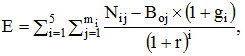 где:i - порядковый номер года, имеющий значение от 1 до 5;mi - количество плательщиков, воспользовавшихся льготой в i-м году;j - порядковый номер плательщика, имеющий значение от 1 до m; - объем налогов, задекларированных для уплаты в бюджет муниципального образования  j-м плательщиком в i-м году.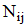 В случае если на день проведения оценки совокупного бюджетного эффекта (самоокупаемости) стимулирующих налоговых расходов для плательщиков, имеющих право на льготы, льготы действуют менее 6 лет, объемы налогов, подлежащих уплате в бюджет муниципального образования, оцениваются (прогнозируются) по данным сельсовета;Вoj - базовый объем налогов, задекларированных для уплаты в бюджет муниципального образования  j-м плательщиком в базовом году;gi - номинальный темп прироста доходов бюджета муниципального образования в i-м году по отношению к базовому году.Номинальный темп прироста доходов в текущем году, очередном году и плановом периоде определяется исходя из целевого уровня инфляции, определяемого Центральным банком Российской Федерации на среднесрочную перспективу (4 процента).r - расчетная стоимость среднесрочных рыночных заимствований муниципального образования, принимаемая на уровне 7,5 процента.16. Базовый объем налогов, задекларированных для уплаты в бюджет муниципального образования j-м плательщиком в базовом году (Вoj), рассчитывается по формуле: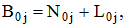 где:N0j - объем налогов, задекларированных для уплаты в бюджет муниципального образования  j-м плательщиком в базовом году;L0j - объем льгот, предоставленных j-му плательщику в базовом году.Под базовым годом в настоящем документе понимается год, предшествующий году начала получения j-м плательщиком льготы, либо 6-й год, предшествующий отчетному году, если льгота предоставляется плательщику более 6 лет.17. По итогам оценки эффективности налогового расхода куратор налогового расхода формулирует выводы о достижении целевых характеристик налогового расхода, вкладе налогового расхода в достижение целей муниципальной программы и (или) целей социально-экономической политики, не относящихся к муниципальным программам, а также о наличии или об отсутствии более результативных (менее затратных для бюджета муниципального образования) альтернативных механизмов достижения целей муниципальной программы и (или) целей социально-экономической политики, не относящихся к муниципальным программам. Результаты оценки эффективности налоговых расходов, рекомендации по результатам указанной оценки, включая рекомендации Совету депутатов о необходимости сохранения (уточнения, отмены) предоставленных плательщикам льгот, направляются администрацией налоговых расходов ежегодно, до 5 августа. 	18. Администрация формирует оценку эффективности налоговых расходов муниципального образования.Результаты рассмотрения оценки налоговых расходов муниципального образования учитываются при формировании основных направлений бюджетной и налоговой политики муниципального образования, а также при проведении оценки эффективности реализации муниципальных программ муниципального образования.Перечень
показателей для проведения оценки налоговых расходов30.12.2019с. Второе Имангулово № 77-пГлава муниципального образованияГлава муниципального образования            А.А.ИсанчуринРазослано:администрации,  прокуратуре.администрации,  прокуратуре.администрации,  прокуратуре.Условия предоставления налоговых льгот, освобождений и иных преференций для плательщиков налогов. Целевая категория плательщиков налогов, для которых предусмотрены налоговые льготы, освобождения и иные преференции.Даты вступления в силу нормативных правовых актов, устанавливающих налоговые льготы, освобождения и иные преференции для плательщиков налогов.  Даты вступления в силу нормативных правовых актов, отменяющих налоговые льготы, освобождения и иные преференции для плательщиков налогов. Цели предоставления налоговых льгот, освобождений и иных преференций для плательщиков налогов. Наименования муниципальных программ муниципального образования, наименования нормативных правовых актов, определяющих цели социально-экономической политики муниципального образования, не относящиеся к муниципальным программам муниципального образования, в целях реализации которых предоставляются налоговые льготы, освобождения и иные преференции для плательщиков налогов. Наименования структурных элементов муниципальных программ муниципального образования, в целях реализации которых предоставляются налоговые льготы, освобождения и иные преференции для плательщиков налогов.Приложение№2  
к постановлению администрации муниципального образования Имангулогвский сельсовет Октябрьского района Оренбургской областиот 30.12.2019 № 77-пПриложениек Порядку оценки эффективности налоговых расходов Имангуловский сельсовет Октябрьского района Оренбургской области Предоставляемая информацияПредоставляемая информацияИсточник данныхТерриториальная принадлежность налогового расхода Территориальная принадлежность налогового расхода Территориальная принадлежность налогового расхода 1.Наименование муниципального образования администрация муниципального образования Имангуловский  сельсовет Октябрьского района Оренбургской областиII. Нормативные характеристики налоговых расходовII. Нормативные характеристики налоговых расходовII. Нормативные характеристики налоговых расходов2.Нормативные правовые акты сельсовета администрация муниципального образования Имангуловский  сельсовет Октябрьского района Оренбургской области3.Условия предоставления налоговых льгот, освобождений и иных преференций для плательщиков налогов, установленные нормативными правовыми актами сельсовета администрация муниципального образования Имангуловский  сельсовет Октябрьского района Оренбургской области4.Целевая категория плательщиков налогов, для которых предусмотрены налоговые льготы, освобождения и иные преференции, установленные нормативными правовыми актами сельсовета администрация муниципального образования Имангуловский  сельсовет Октябрьского района Оренбургской области 5.Даты вступления в силу положений нормативных правовых актов сельсовета, устанавливающих налоговые льготы, освобождения и иные преференции по налогамадминистрация муниципального образования Имангуловский  сельсовет Октябрьского района Оренбургской области 6.Даты начала действия предоставленного нормативными правовыми актами сельсовета права на налоговые льготы, освобождения и иные преференции по налогамадминистрация муниципального образования Имангуловский  сельсовет Октябрьского района Оренбургской области 7.Период действия налоговых льгот,освобождений и иных преференций по налогам, предоставленным нормативными правовыми актами сельсовета администрация муниципального образования Имангуловский  сельсовет Октябрьского района Оренбургской области 8.Дата прекращения действия налоговых льгот, освобождений и иных преференций по налогам, установленная нормативными правовыми актами сельсовета администрация муниципального образования Имангуловский  сельсовет Октябрьского района Оренбургской областиIII. Целевые характеристики налоговых расходовIII. Целевые характеристики налоговых расходовIII. Целевые характеристики налоговых расходов9.Наименование налоговых льгот, освобождений и иных преференций по налогамадминистрация муниципального образования Имангуловский  сельсовет Октябрьского района Оренбургской области 10.Целевая категория налогового расхода администрация муниципального образования Имангуловский  сельсовет Октябрьского района Оренбургской области11.Цели предоставления налоговых льгот, освобождений и иных преференций для плательщиков налогов, установленных нормативными правовыми актами сельсовета администрация муниципального образования Имангуловский  сельсовет Октябрьского района Оренбургской области 12.Наименования налогов, по которым предусматриваются налоговые льготы, освобождения и иные преференции, установленные нормативными правовыми актами сельсовета администрация муниципального образования _ Имангуловский  сельсовет Октябрьского района Оренбургской области 13.Вид налоговых льгот, освобождений и иных преференций, определяющий особенности предоставленных отдельным категориям плательщиков налогов преимуществ по сравнению с другими плательщикамиадминистрация муниципального образования Имангуловский  сельсовет Октябрьского района Оренбургской области14.Размер налоговой ставки, в пределах которой предоставляются налоговые льготы, освобождения и иные преференции по налогамадминистрация муниципального образования Имангуловский  сельсовет Октябрьского района Оренбургской области 15.Показатель (индикатор) достижения целей муниципальных программ и (или) целей социально-экономической политики, не относящихся к муниципальным программам, в связи с предоставлением налоговых льгот, освобождений и иных преференций по налогамадминистрация муниципального образования Имангуловский  сельсовет Октябрьского района Оренбургской области 16.Код вида экономической деятельности (по ОКВЭД), к которому относится налоговый расход (если налоговый расход обусловлен налоговыми льготами, освобождениями и иными преференциями для отдельных видов экономической деятельности)администрация муниципального образования Имангуловский  сельсовет Октябрьского района Оренбургской области 17.Принадлежность налогового расхода к группе полномочий в соответствии с методикой распределения дотаций, утвержденной постановлением Правительства Российской Федерации от 22 ноября 2004 г. N 670 "О распределении дотаций на выравнивание бюджетной обеспеченности субъектов Российской Федерации"администрация муниципального образования Имангуловский  сельсовет Октябрьского района Оренбургской области IV. Фискальные характеристики налогового расходаIV. Фискальные характеристики налогового расходаIV. Фискальные характеристики налогового расхода18.Объем налоговых льгот, освобождений и иных преференций, предоставленных для плательщиков налогов, в соответствии с нормативными правовыми актами сельсовета за отчетный год и за год, предшествующий отчетному году (тыс. рублей)межрайонная ИФНС № 7 по Оренбургской области19.Оценка объема предоставленных налоговых льгот, освобождений и иных преференций для плательщиков налогов на текущий финансовый год, очередной финансовый год и плановый период (тыс. рублей)администрация муниципального образования Имангуловский  сельсовет Октябрьского района Оренбургской области 20.Численность плательщиков налогов, воспользовавшихся налоговой льготой, освобождением и иной преференцией (единиц), установленными нормативными правовыми актами субъекта межрайонная ИФНС № 7 по Оренбургской области21.Базовый объем налогов, задекларированный для уплаты в бюджет муниципального образования плательщиками налогов, имеющими право на налоговые льготы, освобождения и иные преференции, установленные нормативными правовыми актами муниципального образования (тыс. рублей)межрайонная ИФНС № 7 по Оренбургской области22.Объем налогов, задекларированный для уплаты в бюджет муниципального образования плательщиками налогов, имеющими право на налоговые льготы, освобождения и иные преференции, за 6 лет, предшествующих отчетному финансовому году (тыс. рублей)межрайонная ИФНС № 7 по Оренбургской области23.Результат оценки эффективности налогового расходаадминистрация муниципального образования Имангуловский  сельсовет Октябрьского района Оренбургской области24.Оценка совокупного бюджетного эффекта(для стимулирующих налоговых расходов)администрация муниципального образования Имангуловский  сельсовет Октябрьского района Оренбургской области 